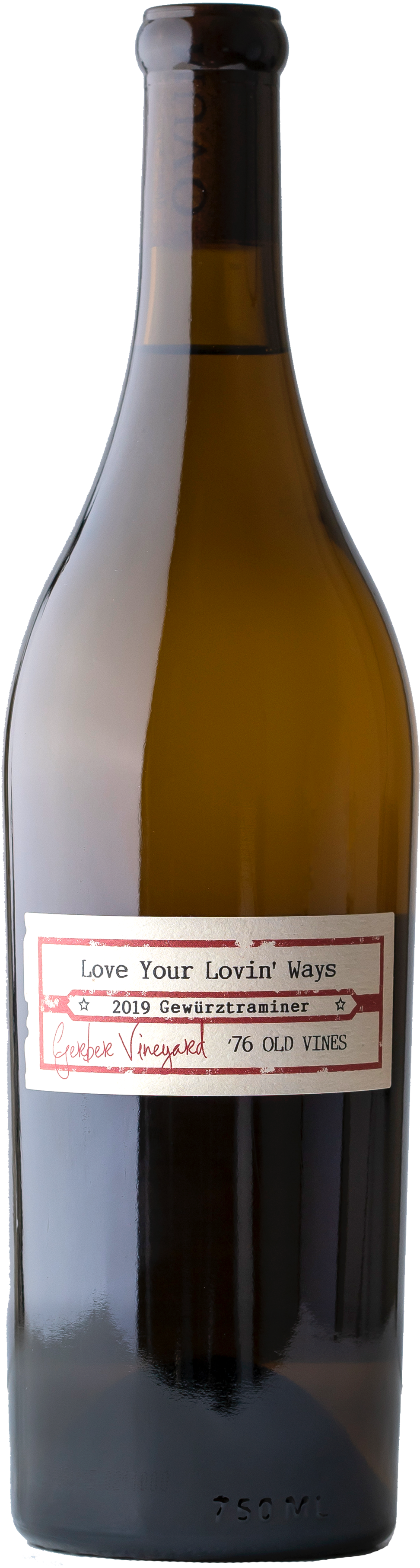 2019 “Love your Lovin Ways” GewurztraminerRegion: Illinois Valley (sub region of Rogue Valley) Soil: Serpentine, GaletsElevation: 1500+ feetHarvest: October 7th, 2019Brix: 21.9, pH 3.4, TA 6.0g/LPRESS: 93pts (2018 W&S), 94 pts (2017 WE), 95 pts (2016 W&S)VineyardThe Southernmost vineyard in Oregon, this property nearly straddles the California border.  Alluvial clay firms the silty, sandy soil that is riddled with serpentine.  High in nickel and magnesium, serpentine creates a caustic environment where Gewurz becomes concentrated, and usually high in tartaric acid.  Farming practices are dry-farmed, sustainable, while working our way toward full organic farming.ProductionThis old vine Gewurz is picked by hand, at 3am, when the Illinois Valley temperature has dropped below 40 degrees.  After a six-hour journey to the winery, the fruit was whole cluster pressed.  Nothing is added to the juice – no sulfur, nutrients, enzymes or yeast.  Using gravity, the juice is collected into a chilled, stainless steel tank where it will settle overnight, after which we rack into egg and barrel with fine and heavy lees.  Native fermentation takes place in egg, and neutral barrel.  After nine months of lees contact, the wine is racked and blended.  Unfined, Unfiltered, no cold stabilization or fining.  We add minimal SO2 in the cellar (40ppm).Wine – 2019 Love your Lovin’ Ways (Nina Simone).2019 was on the cooler side in the Illinois Valley, however late September rains brought upon botrytis that added to the development of sugar and flavor.  The nose surfs the edge of tropical hedonism and is quickly pulled back into the citrus realm of flamed orange peel and ripe lemon.  The cool summer left the acid intact, which is noticeable on the surprisingly zippy mid-palate.  The combination of serpentine/galet soils lends this Gewurz a depth of minerality we’ve only come to find in this site alone.  This is a serious wine that is charming at the same time…we find it difficult to not drink it in one sitting.UPC: 8 67521 00021 2